               EK-4………….. KURSU YILLIK PLANIYıllık plan kursplanı.com dan kurs gün ve saatleri girilerek çıkarılabilir.kurs gün ve saatleri girilerek yapılabilir.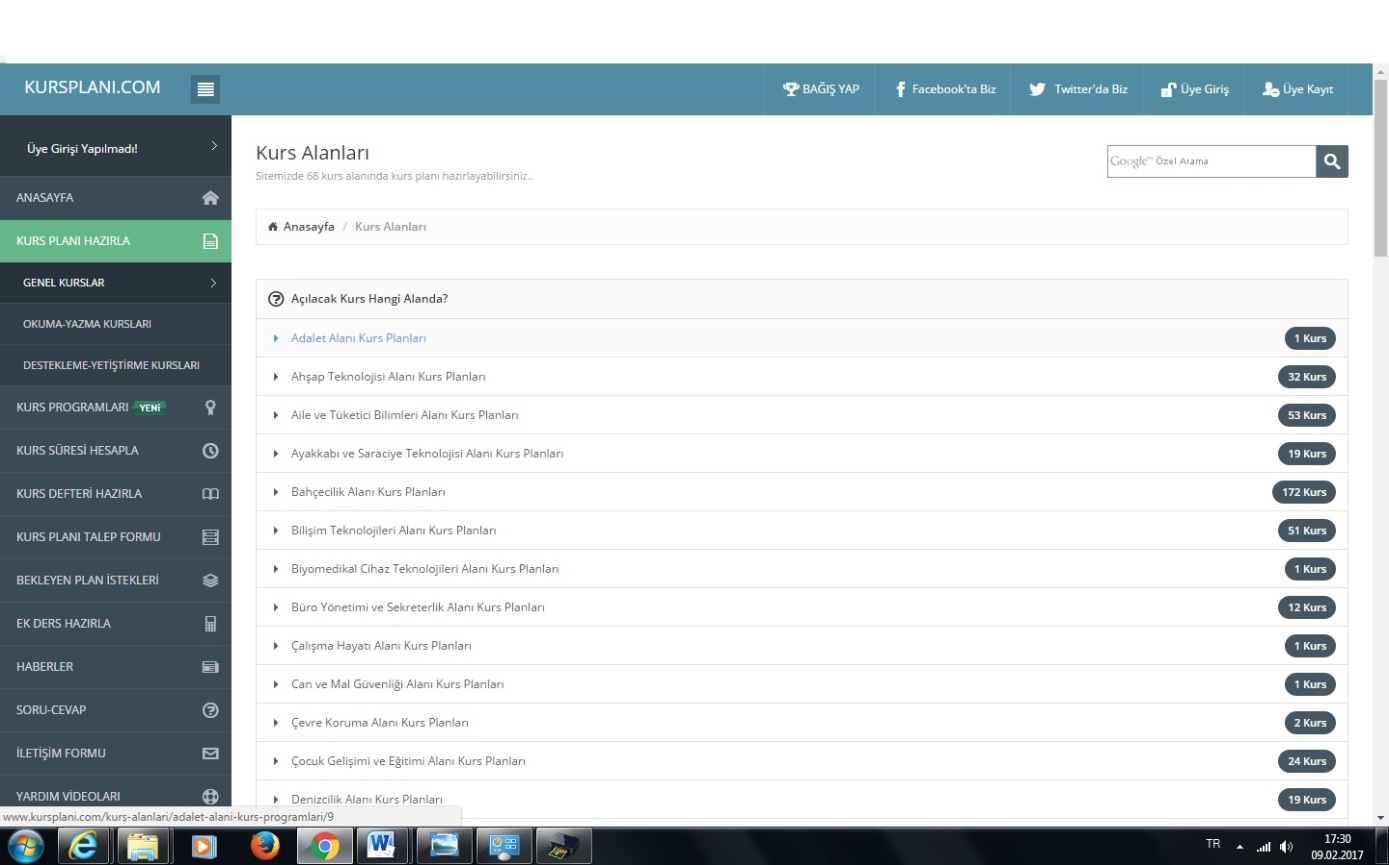 